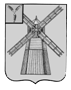 АДМИНИСТРАЦИЯ ПИТЕРСКОГО МУНИЦИПАЛЬНОГО РАЙОНА САРАТОВСКОЙ ОБЛАСТИР А С П О Р Я Ж Е Н И Еот 31 марта  2016 года  № 59-рс. ПитеркаОб отмене режима  чрезвычайной ситуации, установленной на территории Питерского муниципального района В соответствии с Федеральным законом от 21 декабря 1994 года № 68-ФЗ «О защите населения и территорий от чрезвычайных ситуаций природного и техногенного характера», законом Саратовской области от 28 февраля 2005 года № 21-ЗСО «О защите населения и территорий Саратовской области от чрезвычайных ситуаций природного и техногенного характера», руководствуясь Уставом Питерского муниципального района Саратовской области:1. Отменить режим чрезвычайной ситуации на территории Питерского муниципального района с 31 марта  2016 года.2. Признать утратившим силу распоряжение администрации муниципального района от 31 марта 2016 года № 58-р «О введении режима чрезвычайной ситуации на территории Питерского муниципального района».3. Настоящее распоряжение опубликовать на официальном сайте администрации Питерского муниципального района Саратовской области в сети Интернет:  http://piterka.sarmo.ru/.4. Контроль за исполнением настоящего распоряжения возложить на первого заместителя главы администрации Питерского муниципального района Иванова А.А.Глава администрациимуниципального района                                                                  В.Н. Дерябин